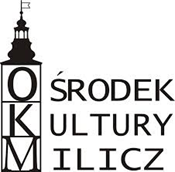 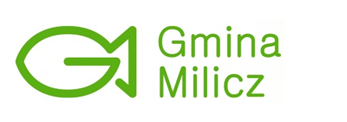 REGULAMIN UCZESTNICTWA W JARMARKU PODCZAS 
FESTIWALU KARPIA MILICKIEGO ‘2019ORGANIZATOR: Ośrodek Kultury w MiliczuDo aktywnego udziału w tym przedsięwzięciu zapraszamy artystów, rękodzielników, rzemieślników, stowarzyszenia, placówki oświatowe, sołectwa, koła gospodyń wiejskich, wytwórców produktów lokalnych i ludowych.Jarmark dla zwiedzających czynny jest od 14:00 do 22:00 (sobota)
                                                                       od 13:00 do 21:00 (niedziela)TERMIN JARMARKU: 07-08 września 2019r.ZGŁOSZENIA: do 18.08.2019r. (niedziela) do godz. 24:00 LICZBA MIEJSC OGRANICZONA!
Zobowiązania WystawcyWarunkiem udziału w Jarmarku jest:Dostarczenie do Organizatora wypełnionej karty zgłoszenia, w nieprzekraczalnym terminie 
do 18.08.2018r., do godziny 24:00 oraz akceptacja wystawcy przez Organizatora. Wystawca może zostać poproszony o fotografię stoiska, asortymentu.Wystawca zobowiązany jest do dokonania wpłaty na poczet kosztów organizacji Festiwalu, w wysokości 200 zł. Stoiska wynajmowane będą wyłącznie na dwa dni.        Jeżeli podmiot zgłosi udział i wpłaci określoną kwotę i przyczyn niezależnych od Organizatora nie weźmie udziału w Jarmarku opłata nie zostanie zwrócona. 
Opłatę należy wpłacić przelewem na konto Organizatora bezwzględnie do 31.08.2019:Bank Spółdzielczy w Miliczu: 02 9582 0000 2000 0000 2600 0001TYTUŁEM: darowizna na poczet organizacji Festiwalu Karpia Milickiego 2019Niewpłacenie opłaty w terminie jest równoznaczne z rezygnacją z udziału w Jarmarku.Zgłoszenia należy dostarczyć na adres: 
Ośrodek Kultury w Miliczu, ul. Piłsudskiego 14, 56-300 Milicze-mail: jarmark@kultura-milicz.pl,Organizator zastrzega sobie prawo odmowy przyjęcia zgłoszenia uczestnictwa w Jarmarku bez podania	przyczyny o czym poinformuje Zgłaszającego do dnia 20.08.2019r. Wystawcy zobowiązują się do zapewnienia funkcjonowania stoiska w godzinach trwania Jarmarku oraz obsługi osób wskazanych w zgłoszeniu, przy czym gotowość stanowiska przewidziana jest na godz. 14:00 w sobotę i godzinę 13:00 w niedzielę.W przypadku zniszczenia, dewastacji powierzonego przez Organizatora sprzętu wystawca zostanie obciążony kosztami zniszczenia infrastruktury.Wypełnione zgłoszenie oraz wskazanie osób obsługujących stoisko jest jednocześnie potwierdzeniem zapoznania się z regulaminem.Organizator nie ponosi odpowiedzialności za wyniki finansowe wystawcy.
Wystawca zobowiązuje się do zapewnienia rezerw towaru gwarantujących zaopatrzenie stoiska.Wystawca zobowiązuje się do poniesienia kosztów dowozu towarów.
Wystawca zobowiązuje się do estetycznego udekorowania stoiska. 
Wystawca zobowiązuje się do bieżącego utrzymania porządku i czystości stoiska, posiadania kubła, worka na śmieci; uprzątnięcie stoiska po zakończeniu Jarmarku, w tym działalności handlowej podczas Wydarzenia.
W przypadku zapotrzebowania Wystawca jest zobowiązany posiadać sprawne wyposażenie 
(np. przedłużacze, sprzęt, oświetlenie itp.).Wystawcy gastronomiczniObsługujący stoiska gastronomiczne zobowiązani są do posiadania ważnej książeczki badań dla celów sanitarno – epidemiologicznych oraz aktualne badania sanitarne dopuszczające do kontaktu z żywnością.
W przypadku braku pozwoleń i uzgodnień na prowadzoną działalność na terenie Jarmarku odpowiedzialność (w wyniku kontroli np. SANEPID, lekarz powiatowy weterynarii) ponosi Wystawca.Zobowiązania OrganizatoraOrganizator udostępnia Wystawcom namioty i wskazuje miejsce sprzedaży.
Wskazane miejsce przeznaczone jest wyłącznie dla zgłoszonego Wystawcy (nie ma możliwości przekazania innemu wystawcy czy podnajęcia).W przypadku wyczerpania miejsc wystawienniczych Organizator dopuszcza możliwość wystawienia się 
z własnym stoiskiem na warunkach uzgodnionych z Organizatorem.
Organizator zobowiązuje się do udostępnienia stoisk od godziny 12:00
Organizator zabezpiecza dostęp do prądu po uprzednim zgłoszeniu i uzgodnieniu zapotrzebowania.
UbezpieczeniaWystawca ubezpiecza artykuły handlowe, reklamowe, urządzenia wystawowe i techniczne we własnym zakresie.
Organizatorzy nie ponoszą odpowiedzialności za uszkodzenia towarów przed, po i w trakcie trwania Jarmarku.
Organizatorzy nie odpowiadają za szkody spowodowane kradzieżą, wandalizmem, działaniem sił przyrody i innymi przyczynami losowymi.Postanowienia końcoweOrganizatorzy Jarmarku zastrzegają sobie w przypadkach zaistnienia okoliczności od nich niezależnych (pogoda, decyzje władz lokalnych, państwowych) prawo do odwołania, częściowego zamknięcia, skrócenia albo przełożenia terminu Jarmarku.
Wysłanie zgłoszenia na obowiązującym formularzu jest jednoznaczne z akceptacją Regulaminu Jarmarku.
Osobą z ramienia Organizatora Jarmarku, odpowiedzialną za organizację i przebieg Jarmarku, do której należy zgłaszać wszystkie kwestie związane z Jarmarkiem jest:
 Magdalena Bolińska, 504-956-082
 m.bolinska@kultura-milicz.pl,.STOSIKOOpłataRAZEMWynajem namiotu 3mx3m 
wraz ze stołem i ławką oraz dostępem do prądu150 zł/ dzień300 zł 
SOBOTA, NIEDZIELA